АННОТАЦИЯ рабочей программы дисциплины Б1.В.ДВ.1.1 «Материалы с памятью формы в стоматологии» по направлению подготовки кадров высшей квалификации в ординатуре по специальности 31.08.74  «Стоматология хирургическая»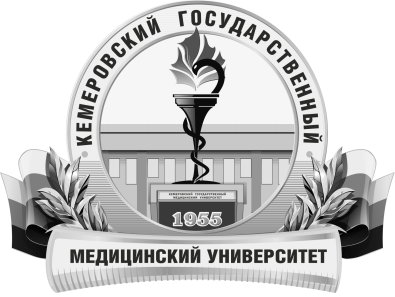 КЕМЕРОВСКИЙ ГОСУДАРСТВЕННЫЙ МЕДИЦИНСКИЙ УНИВЕРСИТЕТКафедра хирургической стоматологии и челюстно-лицевой хирургии с курсом офтальмологииТрудоемкость в часах / ЗЕ72/2Цель изучения дисциплиныподготовка врача, способного диагностировать и планировать хирургический и ортопедический этап комплексного лечения пациентов с заболеваниями зубочелюстной системы с учетом индивидуальных особенностей течения заболевания и возраста пациента, способного применять свойства и технологию изготовления ортопедических конструкций  аппаратов из материалов стоматологического назначения, сверхэластичных сплавов с эффектом термомеханической памятиМесто дисциплины в учебном планеДисциплина относится к вариативной части, блок 1.биология; биологическая химия - биохимия полости рта; анатомия человека – анатомия головы и шеи; гистология, эмбриология, цитология - гистология полости рта; нормальная физиология - физиология челюстно-лицевой области; фармакология; микробиология, вирусология – микробиология полости рта; патологическая анатомия - патологическая анатомия головы и шеи; патофизиология – патофизиология головы и шеи; внутренние болезни, клиническая фармакология; общая хирургия; лучевая диагностика; инфекционные болезни; оториноларингология; хирургические болезни; неврология; офтальмология; дерматовенерология; местное обезболивание в стоматологии; хирургия полости рта; практика по получению первичных профессиональных умений и навыков по организации амбулаторно-поликлинического стоматологического приема больных; практика по получению профессиональных умений и опыта профессиональной деятельности «Помощник палатной и процедурной медицинской сестры»; практика по получению профессиональных умений и опыта профессиональной деятельности «Помощник гигиениста стоматологического»; клиническая практика «Помощник врача стоматолога (хирурга)». ординатура по специальности 31.08.74 «Стоматология хирургическая».ПК-1, ПК-2, ПК-5, ПК-7, ПК-9Изучаемые темыРаздел 1 Материалы на основе никелида титана в стоматологииЯвления сверхэластичности и термомеханической памяти в композиционных сплавах на основе никелида титана, физико-химические, механические и биологические свойства, теоретическая прочность.Технология С.В.С. синтеза при получении сверхэластичных сплавов с памятью формы.Классификация сплавов по физико-механическим характеристикам.Физико-химические и механические свойства, определяющие выбор, сплавов для решения конкретных задач в стоматологической  практике.  Применение сверхэластичных сплавов с эффектом термомеханической памяти в хирургической, терапевтической стоматологии, ортодонтии.Микропористые сплавы на основе никелида титана, области применения и перспектива применения в дентальной имплантации.Виды учебной работыКонтактная работа обучающихся с преподавателемАудиторная (виды):лекции;практические занятия.Внеаудиторная (виды):консультации.Самостоятельная работаустная;письменная;практическая.Форма промежуточного контролязачет